Name:________________________Write each number in words (I3, 4)85410,059691.4 .3481Estimate and find the actual answer (I4, 5)5. 5.32 x 2.016. 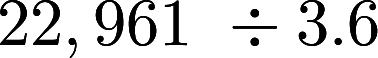 7. 728.6 x 12.3Solve (4)8. 2 + 6 x 3 + 19. 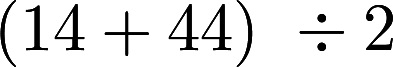 10. 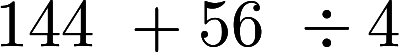 Write each number in standard form (I3)11. Two hundred sixteen 12. Two hundred twenty-two thousandths Find each quotient. DON’T USE REMAINDERS (NS)13. 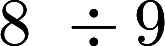 14.  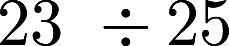 15.  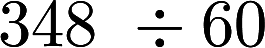 16. Find the mean median mode and range (I4, 5)          35, 39, 27, 28, 22, 27, 100, 12, 193Write the rule and find the next three terms for the following (I4, 5)17.       1, 4, 16, 64, …..18.       2, 6, 18, 54….19.       80, 74, 68, 62….Evaluate each expression for n=9 (6)20. N-721. 3n-522. 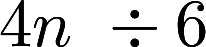 Write an expression for each word phrase. (5)23.  1 less than b 24. 4 more than b 25. N divided by 226. N less than 12Solve each equation. (6)27.  B + 4=7.728. N - 1.7=829. C + 3.5=7.530.  15t =60031. 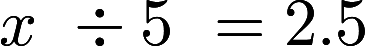 32. 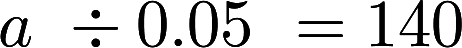 (I4, 5) Test each number for divisibility by    2,3,5,9,1033.  32434.  2,68535.  114 36. 981Find the GCF of each set of numbers (I4,5)37. 15, 1838. 8,12,2039. 28,36Find the LCM (I4,5)40. 4,841. 6,1442. 20,36Solve (5)43. 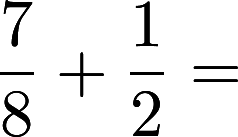 44. 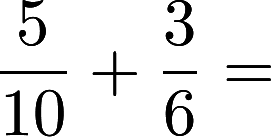 45. 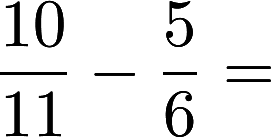 46. 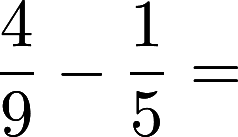 47. 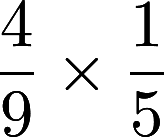 48. 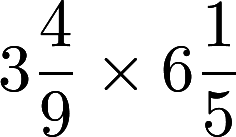 49. 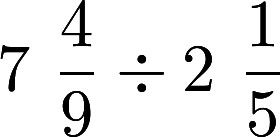 Write two different ratios equal to the following. (5)50. 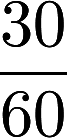 51. 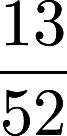 Do the following form a proportion? (6)52.  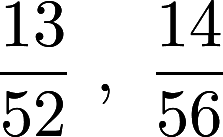 53. 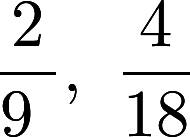 54. 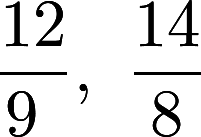 55. - 65. Find the fraction, decimal, and percent of each number   (I4, 5)Find the actual distance. Use a scale drawing of 1 cm = 57 meters (6)66. 3.5 cm 67. 0.7 cm Find the percent of a number (I4,5)68. 20% of 80 69. 15% of 22.5 70. 54% of 841/21/553%40%.16